RADA POWIATU SOKÓLSKIEGO
Wyniki głosowania XLIV sesji Rady Powiatu Sokólskiego 
w dniu 24 września 2021 r.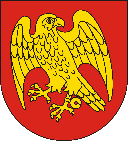 Głosowano w sprawie: wniosku Zarządu o rozszerzenie porządku obrad o punkt 9a - rozpatrzenie projektu uchwały zmieniającej uchwałę w sprawie określenia zadań do realizacji przez Powiat Sokólski, na które przeznacza się środki z Państwowego Funduszu Rehabilitacji Osób Niepełnosprawnych w roku 2021ZA: 18, PRZECIW: 0, WSTRZYMUJĘ SIĘ: 0, BRAK GŁOSU: 0, NIEOBECNI: 1

Wyniki imienne:
ZA (18) Jerzy Białomyzy, Romuald Gromacki, Wiesław Hańczaruk, Jarosław Sylwester Hołownia, Bożena Jolanta Jelska-Jaroś, Jerzy Karpienia, Stanisław Kozłowski, Krzysztof Krasiński, Kazimierz Łabieniec, Aleksy Oleksza, Jerzy Omielan, Krzysztof Pawłowski, Tomasz Potapczyk, Piotr Rećko, Piotr Rygasiewicz, Grzegorz Skórski, Jarosław Sulik, Agnieszka Szczygielska
NIEOBECNI (1) Łukasz Moździerski
Głosowano w sprawie: zmienionego porządku obrad. ZA: 17, PRZECIW: 1, WSTRZYMUJĘ SIĘ: 0, BRAK GŁOSU: 0, NIEOBECNI: 1

Wyniki imienne:
ZA (17) Jerzy Białomyzy, Romuald Gromacki, Wiesław Hańczaruk, Bożena Jolanta Jelska-Jaroś, Jerzy Karpienia, Stanisław Kozłowski, Krzysztof Krasiński, Kazimierz Łabieniec, Aleksy Oleksza, Jerzy Omielan, Krzysztof Pawłowski, Tomasz Potapczyk, Piotr Rećko, Piotr Rygasiewicz, Grzegorz Skórski, Jarosław Sulik, Agnieszka Szczygielska
PRZECIW (1)Jarosław Sylwester Hołownia
NIEOBECNI (1)Łukasz Moździerski
Głosowano w sprawie: Przyjęcie protokołu Nr 11/2021 z dnia 27 sierpnia 2021 r.ZA: 17, PRZECIW: 1, WSTRZYMUJĘ SIĘ: 0, BRAK GŁOSU: 0, NIEOBECNI: 1

Wyniki imienne:
ZA (17) Jerzy Białomyzy, Romuald Gromacki, Wiesław Hańczaruk, Bożena Jolanta Jelska-Jaroś, Jerzy Karpienia, Stanisław Kozłowski, Krzysztof Krasiński, Kazimierz Łabieniec, Aleksy Oleksza, Jerzy Omielan, Krzysztof Pawłowski, Tomasz Potapczyk, Piotr Rećko, Piotr Rygasiewicz, Grzegorz Skórski, Jarosław Sulik, Agnieszka Szczygielska
PRZECIW (1) Jarosław Sylwester Hołownia
NIEOBECNI (1) Łukasz Moździerski
Głosowano w sprawie: Rozpatrzenie projektu obwieszczenia w sprawie ogłoszenia tekstu jednolitego uchwały w sprawie uchwalenia Statutu Powiatu Sokólskiego.ZA: 19, PRZECIW: 0, WSTRZYMUJĘ SIĘ: 0, BRAK GŁOSU: 0, NIEOBECNI: 0

Wyniki imienne:
ZA (19) Jerzy Białomyzy, Romuald Gromacki, Wiesław Hańczaruk, Jarosław Sylwester Hołownia, Bożena Jolanta Jelska-Jaroś, Jerzy Karpienia, Stanisław Kozłowski, Krzysztof Krasiński, Kazimierz Łabieniec, Łukasz Moździerski, Aleksy Oleksza, Jerzy Omielan, Krzysztof Pawłowski, Tomasz Potapczyk, Piotr Rećko, Piotr Rygasiewicz, Grzegorz Skórski, Jarosław Sulik, Agnieszka SzczygielskaGłosowano w sprawie: Rozpatrzenie projektu uchwały w sprawie złożenia wniosku o zezwolenie na utworzenie oddziału przygotowania wojskowego w Liceum Ogólnokształcącym im. Mikołaja Kopernika w Sokółce w Zespole Szkół w Sokółce.ZA: 18, PRZECIW: 0, WSTRZYMUJĘ SIĘ: 1, BRAK GŁOSU: 0, NIEOBECNI: 0

Wyniki imienne:
ZA (18) Jerzy Białomyzy, Romuald Gromacki, Wiesław Hańczaruk, Bożena Jolanta Jelska-Jaroś, Jerzy Karpienia, Stanisław Kozłowski, Krzysztof Krasiński, Kazimierz Łabieniec, Łukasz Moździerski, Aleksy Oleksza, Jerzy Omielan, Krzysztof Pawłowski, Tomasz Potapczyk, Piotr Rećko, Piotr Rygasiewicz, Grzegorz Skórski, Jarosław Sulik, Agnieszka Szczygielska
WSTRZYMUJĘ SIĘ (1) Jarosław Sylwester HołowniaGłosowano w sprawie: Rozpatrzenie projektu uchwały zmieniającej uchwałę w sprawie określenia zakresu i formy informacji o przebiegu wykonania budżetu Powiatu Sokólskiego za pierwsze półrocze, informacji o przebiegu wykonania planu finansowego samodzielnych publicznych zakładów opieki zdrowotnej oraz informacji o przebiegu wykonania planu finansowego samorządowych instytucji kultury.ZA: 18, PRZECIW: 0, WSTRZYMUJĘ SIĘ: 0, BRAK GŁOSU: 1, NIEOBECNI: 0

Wyniki imienne:
ZA (18) Jerzy Białomyzy, Romuald Gromacki, Wiesław Hańczaruk, Jarosław Sylwester Hołownia, Bożena Jolanta Jelska-Jaroś, Jerzy Karpienia, Stanisław Kozłowski, Krzysztof Krasiński, Kazimierz Łabieniec, Łukasz Moździerski, Aleksy Oleksza, Jerzy Omielan, Krzysztof Pawłowski, Tomasz Potapczyk, Piotr Rećko, Piotr Rygasiewicz, Grzegorz Skórski, Jarosław Sulik

BRAK GŁOSU (1) Agnieszka Szczygielska
Głosowano w sprawie: Rozpatrzenie projektu uchwały w sprawie przekazania środków finansowych na rzecz policji.ZA: 18, PRZECIW: 0, WSTRZYMUJĘ SIĘ: 0, BRAK GŁOSU: 1, NIEOBECNI: 0

Wyniki imienne:
ZA (18) Jerzy Białomyzy, Romuald Gromacki, Wiesław Hańczaruk, Jarosław Sylwester Hołownia, Bożena Jolanta Jelska-Jaroś, Jerzy Karpienia, Stanisław Kozłowski, Krzysztof Krasiński, Kazimierz Łabieniec, Łukasz Moździerski, Aleksy Oleksza, Jerzy Omielan, Krzysztof Pawłowski, Tomasz Potapczyk, Piotr Rećko, Piotr Rygasiewicz, Grzegorz Skórski, Jarosław Sulik
BRAK GŁOSU (1) Agnieszka SzczygielskaGłosowano w sprawie: Rozpatrzenie projektu uchwały zmieniającej uchwałę w sprawie określenia zadań do realizacji, na które przeznacza się środki z Państwowego Funduszu Rehabilitacji Osób Niepełnosprawnych w roku 2021.ZA: 18, PRZECIW: 0, WSTRZYMUJĘ SIĘ: 0, BRAK GŁOSU: 1, NIEOBECNI: 0

Wyniki imienne:
ZA (18) Jerzy Białomyzy, Romuald Gromacki, Wiesław Hańczaruk, Jarosław Sylwester Hołownia, Bożena Jolanta Jelska-Jaroś, Jerzy Karpienia, Stanisław Kozłowski, Krzysztof Krasiński, Kazimierz Łabieniec, Łukasz Moździerski, Aleksy Oleksza, Jerzy Omielan, Krzysztof Pawłowski, Tomasz Potapczyk, Piotr Rećko, Piotr Rygasiewicz, Grzegorz Skórski, Jarosław Sulik

BRAK GŁOSU (1) Agnieszka Szczygielska
Głosowano w sprawie: Rozpatrzenie projektu uchwały w sprawie zmiany Wieloletniej Prognozy Finansowej Powiatu Sokólskiego na lata 2021- 2033.ZA: 17, PRZECIW: 0, WSTRZYMUJĘ SIĘ: 0, BRAK GŁOSU: 2, NIEOBECNI: 0

Wyniki imienne:
ZA (17) Jerzy Białomyzy, Romuald Gromacki, Wiesław Hańczaruk, Bożena Jolanta Jelska-Jaroś, Jerzy Karpienia, Stanisław Kozłowski, Krzysztof Krasiński, Kazimierz Łabieniec, Łukasz Moździerski, Aleksy Oleksza, Jerzy Omielan, Krzysztof Pawłowski, Tomasz Potapczyk, Piotr Rećko, Piotr Rygasiewicz, Grzegorz Skórski, Jarosław Sulik
BRAK GŁOSU (2) Jarosław Sylwester Hołownia, Agnieszka Szczygielska
Głosowano w sprawie: Rozpatrzenie projektu uchwały w sprawie zmiany budżetu Powiatu Sokólskiego na rok 2021.ZA: 16, PRZECIW: 0, WSTRZYMUJĘ SIĘ: 0, BRAK GŁOSU: 3, NIEOBECNI: 0

Wyniki imienne:
ZA (16) Jerzy Białomyzy, Romuald Gromacki, Wiesław Hańczaruk, Bożena Jolanta Jelska-Jaroś, Jerzy Karpienia, Stanisław Kozłowski, Krzysztof Krasiński, Kazimierz Łabieniec, Łukasz Moździerski, Aleksy Oleksza, Jerzy Omielan, Krzysztof Pawłowski, Piotr Rećko, Piotr Rygasiewicz, Grzegorz Skórski, Jarosław Sulik

BRAK GŁOSU (3) Jarosław Sylwester Hołownia, Tomasz Potapczyk, Agnieszka Szczygielska